Navodila za izdelavo Poročila o obratovalnem monitoringu odpadnih vod iz industrijskih napravZAKONSKA PODLAGAPoročilo o obratovalnem monitoringu odpadnih vod mora biti sestavljeno in Agenciji RS za okolje odposlano na način, kot ga določa 21. člen Pravilnika o prvih meritvah in obratovalnem monitoringu odpadnih voda ter o pogojih za njegovo izvajanje (Uradni list RS, št.94/14 in 98/15; v nadaljevanju Pravilnik).SESTAVNI DELI POROČILAElektronska oblika obrazca (IN_MONinM_2023.xlsm), opremljena z elektronskim podpisom izvajalca obratovalnega monitoringa, s prilogami (shema tehnološkega procesa, trajne meritve, …). Obrazec naj bo poimenovan na naslednji način: Zavezanec_Naprava_23.xlsm (v primeru, da sta naziv zavezanca in naprave enaka, navedite le eno ime, torej: Naprava_23.xlsm).Skenirana oblika pooblastila (Pooblastilo.doc), s katerim je zavezanec pooblastil izvajalca obratovalnega monitoringa, da elektronsko poročilo v njegovem imenu posreduje na Agencijo RS za okolje. Skeniran dokument pripnite v obrazec (IN_MONinPM_2023.xlsm), in sicer na list »Pooblastilo«. Datoteka s podatki o digitalnih potrdilih (Dig_potrdilo-Podatki.doc). POŠILJANJE POROČILADokumentacijo (1) in (2) iz tč. II pošljite na elektronski naslov: gp.arso-vode@gov.si najkasneje do 31. 3. 2024. V elektronsko sporočilo pod naziv zadeve navedite: Zavezanec_Naprava – POM2023 (v primeru, da sta naziv zavezanca in naprave enaka, navedite le eno ime, torej: Naprava – POM2023).Omejitev glede velikosti pošiljanja poročil na naveden elektronski naslov je 13 MB, zato vas opozarjamo, da zagotovite primerno velikost datoteke tako, da odstranite vse nepotrebne priloge oz. jih v datoteko vstavite s primerno resolucijo. V sporočilu se sklicujte na številko 35437-xy/2024.Datoteko iz. tč. II.-(3) pošljite na elektronski naslov: gp.arso-vode@gov.si najkasneje do 15.1.2024. Posredujte jo v Word obliki (.doc) in kot skeniran dokument, opremljen z zahtevano štampiljko in podpisom (.pdf ali .tif). V elektronsko sporočilo pod naziv zadeve navedite: Ime izvajalca obratovalnega monitoringa - podatki o digitalnih potrdilih. V primeru, da so podatki o digitalnih potrdilih enaki glede na tiste, ki ste jih posredovali v sklopu poročila za leto 2022, datoteke ni potrebno posredovati, temveč zadostuje, da na navedeni elektronski naslov do 15.1.2024 javite, da se podatki niso spremenili. V sporočilu se sklicujte na številko 35439-1/2024.ELEKTRONSKI PODPIS IN DIGITALNO POTRDILOObrazec iz tč. II.-(1) je potrebno opremiti z elektronskim podpisom izvajalca obratovalnega monitoringa. V ta namen si mora le-ta pridobiti kvalificirano digitalno potrdilo overitelja, npr:. POŠTA-CA,SIGEN-CA,  HALCOM, AC NLBPodatke o uporabnikih, za katere ima izvajalec obratovalnega monitoringa pridobljeno digitalno potrdilo, je potrebno navesti v datoteko iz tč. II.-(3). Natančnejša navodila, kako elektronsko podpisati obrazec, se nahajajo v datoteki »Elektronski_podpis.pdf«. SPLOŠNA NAVODILA IN OPOZORILAKomentarji. Sledite komentarjem, s katerimi je opremljena večina celic. Ti podrobneje opisujejo, kaj je treba vpisati v posamezno celico.Zaščita celic. Nekatere celice so zaščitene in jih ni mogoče spreminjati. Celice, ki jih je možno spreminjati, so označene s sivo barvo.Kopiranje podatkov iz drugih orodij. V vse celice obrazca, ki niso zaščitene, je mogoče s pomočjo ukazov Copy/Paste prenesti podatke iz drugih orodij. Pri tem je treba podatke prilepiti v VNOSNO VRSTICO celice (v belo polje, desno od oznake fx). Če se podatki prilepijo neposredno v celico in ne v vnosno vrstico, pride do napak, ker se spremenijo prvotne nastavitve celice.Decimalna vejica. Pri tipkanju decimalne vejice uporabljajte znak pika ali vejica na desnem delu tipkovnice (numerična tipkovnica). Ne glede na to, ali se izpisuje pika ali vejica, za decimalno vejico dosledno uporabljajte isti znak.Tisočice. Pri številih nad tisoč pišite število enovito, brez vmesnih znakov, razen decimalne vejice.Dodatni listi (Sheet) v obrazcu. Dodatni listi se lahko dodajo za listom »Pooblastilo«.Ko so podatki vpisani, datoteko shranite na lokalni disk in jo nato elektronsko podpišite. Podrobnejša navodila za podpis najdete v datoteki »Elektronski_podpis.doc«.V primeru industrijske naprave, ki ima iztok odpadne vode speljan na svojo - lastno malo komunalno čistilno napravo z zmogljivostjo 50 PE ali več, je potrebno meritve na mali komunalni čistilni napravi vključiti v vsako letno poročilo o obratovalnem monitoringu za industrijsko napravo, četudi se meritve na tej čistilni napravi ne izvajajo vsako leto. Pri tem v poročilo o obratovalnem monitoringu za industrijsko napravo vpišite podatke o meritvah na mali komunalni čistilni napravi iz zadnjega monitoringa, ki je bil zanjo izveden. Poročilo o obratovalnem monitoringu za tako malo komunalno čistilno napravo je sicer na naslovni organ potrebno posredovati vsako leto oz. na dve leti (odvisno od predpisane pogostosti meritev) do 31. januarja tekočega leta za preteklo leto.POTEK DELA Priloga 1: PREDLOG VRSTNEGA REDA IZPOLNJEVANJA POROČILA O MONITORINGU ODPADNIH VODANajprej izpolnite list Podatkiiz katerega se vpisani ali prepisani podatki samodejno prenesejo na druge liste.Nato izpolnjujte podatke v vrstnem redu in po listih, kot si sledijo spodaj: PooblastiloDrugi_listTretji_listPoročilo_2Poročilo_3Poročilo_61-12Onesnaževala-INFORMATIVNO (v primeru, da morate izračunati njihove letne količine)Poročilo_4Poročilo_7Poročilo_8 (pregled pravilnosti podatkov in eventuelni popravki)Priloge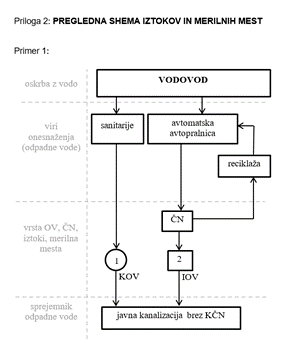 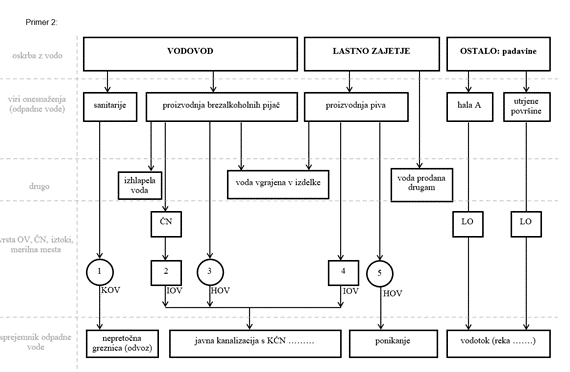 Priloga 3: PREDLOG PRIKAZA IZRAČUNA EMITIRANIH LETNIH KOLIČIN ONESNAŽEVALMVLK = 31,5 x (0,15 x OSK x sQnp)kjer je:MVLK - mejna vrednost letne količine posameznega onesnaževala (kg/leto)OSK - okoljski standard kakovosti za vodotok na mestu iztoka odpadne vode v vodotok (mg/l)sQnp - srednji nizki pretok vodotoka na mestu iztoka odpadne vode v vodotok (l/s)Ime vodotoka: _____________________SQnp (l/s):  _______________________Zaženite program Excel in odprite obrazec.Ker je datoteka zaščitena, morate datoteko takoj posneti z novim imenom (Save as …*.xlsm).Datoteka je sestavljena iz več listov (Sheet):Prvi_listDrugi_listTretji_listPoročilo_1Poročilo_2Poročilo_3Poročilo_4Poročilo_6 Poročilo_7Poročilo_8Priloge1, 2, 3, …, 12Podatkiobrazec_enoteUredbeOnesnaževala-INFORMATIVNOPooblastiloIzpolnjujte le liste:Drugi_listTretji _listPoročilo_2Poročilo_3Poročilo_4Poročilo_6Poročilo_7Priloge1, 2, 3, …, 12PodatkiOnesnaževala-INFORMATIVNOPooblastiloVsi ostali listi se samodejno napolnijo s podatki in preračunanimi vrednostmi, predlagamo pa, da ob koncu izpolnjevanja pregledate pravilnost vsebine listov »Poročilo_3« in »Poročilo_8«.Predlog vrstnega reda izpolnjevanja poročila se nahaja v Prilogi 1 tega dokumenta.  list Prvi_listNajprej v rubriki ''Izbira obrazca'' izberete ustrezen obrazec, se pravi ''Obratovalni monitoring''. List se samodejno napolni s potrebnimi podatki.Gumba ''Obratovalni monitoring'' in ''Prve meritve'' v sklopu ''Izbira obrazca'' prilagodita obrazec, da le ta ustreza zahtevanemu poročilu (ob izbiri se izpiše ustrezen naslov).list Drugi_listVpišite osnovne podatke o poročilu o obratovalnem monitoringu. List je mogoče poljubno predelati.Možen je samodejni prepis podatkov iz lanskoletnega obrazca, opisan na listu Podatki.list Tretji_listList se samodejno napolni s potrebnimi podatki. Opremite ga le z navedbami zakonitih zastopnikov in s podatki o digitalnem podpisniku.list Poročilo_1List se samodejno napolni s potrebnimi podatki. list Poročilo_2List je namenjen navedbi glavnih tehničnih značilnosti naprave, ki so pomembne za razlago izmerjenih vrednosti parametrov v odpadni vodi. Opišite napravo tako, da izpolnite vse podtočke od 1.1 do 1.7, tudi podtočko »1.6 Spremembe«. Tehnološke sheme so obvezna priloga in se dodajo na list Priloge.Iz navedb mora biti razviden opis običajnega obratovanja naprave. Če se je najmanj ena meritev izvajala v stanju neobičajnega obratovanja, mora opis glavnih tehničnih značilnosti vsebovati tudi opis tega stanja. Opis glavnih tehničnih značilnosti naprave mora vsebovati podatke za vsako merilno mesto posebej. V primeru, da naprava preneha z obratovanjem ali zaradi sprememb v tehnološkem postopku odpadne vode ne nastajajo več morate to jasno zavesti pod točko »1.7 Opombe / Razno«. Z veliki tiskanimi navedite »ZAKLJUČNO POROČILO:« in poleg pripišete ustrezno pojasnilo zakaj se obratovalni monitoring v prihodnje ne bo izvajal.Možen je samodejni prepis podatkov iz lanskoletnega obrazca, opisan na listu Podatki. Po prepisu morate podatke prilagoditi na podatke aktualnega leta. Gumba »Povišaj vrstico« in »Znižaj vrstico« omogočata zapis obsežnejšega teksta. Program Excel v celicah prikazuje le omejeno velikost tekstualnega polja, zato je na voljo več celic.list Poročilo_3List se samodejno napolni s potrebnimi podatki. V tabeli »Bilanca porabljene vode« imate v tretjem stolpcu prostor za vpis opomb.list Poročilo_4Najprej je treba izpolniti liste o iztokih (1, 2, 3, …, 12), nato pa se s pritiskom na gumb »Prenesi podatke o uredbah« ta list delno samodejno napolni. Ob pritisku na gumb se preračunajo in prenesejo predpisane pogostosti merjenja in časi vzorčenja. Treba je dopisati še morebitne razloge o spremembah pogostosti meritev, časa vzorčenja, nabora parametrov, (ne)izvedbe trajnih meritev in (ne)izvedbe meritev pretoka v času vzorčenja. Rdeče komentarje je treba izbrisati, če na teh mestih ni pripomb.V primeru, da po zgoraj navedenih dejanjih izvedete popravke na listih o iztokih (1, 2, 3, …, 12), se nove podatke na list »Poročilo_4« prenese s pritiskom na gumb »Naknadni popravki«. Pri tem se vse opombe, ki ste jih že prej vnesli na list »Poročilo_4«, ohranijo.Gumba »Povišaj vrstico« in »Znižaj vrstico« omogočata zapis obsežnejšega teksta.list Poročilo_6Vnesite podatke o merilnih metodah (popišete vse uporabljene merilne metode). Meja zaznavnosti (LOD) in meja določljivosti (LOQ), ki ju je treba vnesti v tabelo, se uporabljata pri izračunu povprečne vrednosti v primerih, ko so izmerjene vrednosti nižje od LOD ali LOQ. Če vrednosti LOD in LOQ niso vpisane se povprečna vrednost ne preračuna! V primeru, da meritev izvaja podizvajalec se izpolni stolpec »G«. V spustnem seznamu izberite ustreznega podizvajalca.Možen je samodejni prepis podatkov iz lanskoletnega obrazca, opisan na listu Podatki.Hitrejši vnos parametrov omogočata gumba »Izberi uredbo za avtomatski vnos vrednosti« in »Napolni«. Gumb »Dodaj parameter« omogoča dodajanje posameznega parametra iz spustnega seznama v celici. Gumb »Izbriši zadnji parameter v tabeli« izbriše zadnji dodani parameter. Osnovnih parametrov in parametrov, ki se taksirajo, ni mogoče izbrisati. list Poročilo_7V primeru iztoka v vodotok vpišite ugotavljanje čezmernega obremenjevanja celotne naprave po 11. členu Uredbe o emisiji snovi in toplote pri odvajanju odpadnih voda v vode in javno kanalizacijo (Uradni list RS, št. 64/12,64/14 in 98/15; v nadaljevanju: Uredba) glede letnih količin onesnaževal in emisijskega deleža oddane toplote.Vedno vpišite vrednotenje po 10. členu Uredbe o preseganju mejnih vrednosti na posameznem iztoku. Nazivi iztokov in odtokov se prepišejo samodejno.Vedno vpišite vrednotenje po 11. členu Uredbe o čezmernem obremenjevanju okolja na posameznem iztoku. Nazivi iztokov se prepišejo samodejno.Vpišite vrednotenje po zaključku o BAT (best avaible techniques). Nazivi iztokov se prepišejo samodejno.Gumba »Povišaj vrstico« in »Znižaj vrstico« omogočata zapis obsežnejšega teksta.POZOR: besedilo glede vrednotenja po 10. in 11. členu, ki se samodejno izpiše, nadaljujte tako, da tekst vpišete v vrstico nižje.  list Poročilo_8List se samodejno napolni s potrebnimi podatki.Seštevka v celicah E33 in E36 morata biti enaka 0.list PrilogeNa list dodajte shemo tehnološkega procesa in pregledno shemo iztokov odpadne vode ter merilnih mest, ali pa jih priložite kot prilogo. Na list morajo biti vpisane vse priloge, ki so priložene Poročilu (shema tehnološkega postopka, pregledna shema iztokov odpadne vode in merilnih mest, podatki o trajnih meritvah, obrazložitev izgub vode zaradi okvare sistema, izračun dejanskih emitiranih letnih količin onesnaževal in primerjava z dovoljenimi količinami teh snovi, izračun emisijskega deleža oddane toplote, izračuni in rezultati izračunov emisijskih faktorjev).Na list vpišite tudi podatke o poročilu o prvih meritvah/oceni obratovanja za malo komunalno čistilno napravo (z zmogljivostjo pod 50 PE), in sicer v primeru, če se komunalna odpadna voda iz vaše naprave odvaja v malo komunalno čistilno napravo z zmogljivostjo pod 50 PE (MKČN). Navedite naslednje podatke iz poročila/ocene: evidenčna številka, datum izdaje, ocena (pozitivna / negativna), naziv izvajalca javne službe odvajanja in čiščenja komunalne odpadne in padavinske vode, ki je izdelal poročilo/oceno. V primeru, da poročilo o prvih meritvah/ocena obratovanja za malo komunalno čistilno napravo ni pozitivno ali če poročila o prvih meritvah/ocene obratovanja ni, to pojasnite. V primeru odvoza komunalne odpadne vode iz nepretočne greznice na komunalno čistilno napravo na list vstavite skenirano »Potrdilo o odvozu.doc«. Datoteka mora biti podpisana in opremljena s štampiljko upravljavca/zavezanca in upravljalca čistilne naprave.V primeru odvoza industrijske odpadne vode iz nepretočne greznice na komunalno čistilno napravo na list vstavite skenirano »Potrdilo o odvozu.doc«. Datoteka mora biti podpisana in opremljena s štampiljko upravljavca/zavezanca in upravljalca čistilne naprave.V primeru, če okoljevarstveno dovoljenje ni izdano, stranka pa želi uveljavljati povišanje mejne vrednosti za določene parametre, na list dodajte mnenje upravljavca javne kanalizacije in komunalne čistilne naprave.Če merilno mesto ni urejeno v skladu z zahtevami iz prvega in drugega odstavka 14. člena Pravilnika (t.j. če se v celico B25 zavihka 1,2,3,.. vpiše "NE"), je potrebno na listu navesti pojasnilo, in sicer:a) pojasnite, zaradi katere nepravilnosti merilno mesto ne ustreza pogojem iz prvega in drugega odstavka 14. člena Pravilnikab) navedite, ali gre pri merilnem mestu za katero od izjem iz tretjega odstavka 14. člena Pravilnika:- ureditev merilnega mesta zaradi posebnega načina odvajanja odpadne vode (npr. šaržni izpust) tehnično ni upravičena in je mogoče z meritvami zagotoviti, da rezultati meritev nimajo višjih merilnih negotovosti kakor meritve, izvedene na merilnem mestu, ki je urejeno skladno s prvim in drugim odstavkom 14. člena Pravilnika,- gre za malo komunalno čistilno napravo z zmogljivostjo, manjšo od 50 PE,-  gre za zadrževalnik padavinske odpadne vode.Pregledna shema iztokov in merilnih mest naj bo izdelana po principu, prikazanem na Primeru 1 in Primeru 2, ki se nahajata v Prilogi 2 tega dokumenta. POZOR: na listu je potrebno prikazati izračun emitiranih letnih količin onesnaževal. Predlog prikaza izračuna je v Prilogi 3 tega dokumenta. Za informativni izračun emitiranih letnih količin onesnaževal lahko uporabite tabele na listu »Onesnaževala-INFORMATIVNO«. Če so se izvajale trajne meritve, mora poročilo vsebovati grafični prikaz teh meritev in rezultate teh meritev na naslednji način:– trajne meritve pretoka se prikažejo v obliki preglednice kot tedenske minimalne, maksimalne in povprečne vrednosti (52-krat po 3 vrednosti). Minimalne, maksimalne in povprečne vrednosti se podajo izražene v m3/dan. Poleg teh treh vrednosti mora biti podana tudi dnevna Količina odpadne vode (m3) za vsak dan obratovanja naprave. Podatke podajte v tabeli za dnevne/tedenske meritve.– trajne meritve pH-vrednosti se prikažejo v obliki preglednice kot tedenske minimalne in maksimalne vrednosti ter kot odstotek časa odstopanja od mejnega intervala, če je za napravo mejna vrednost pH-vrednosti podana kot interval (52-krat po 3 vrednosti),– trajne meritve temperature se prikažejo v obliki preglednice kot tedenske minimalne, maksimalne in povprečne vrednosti ter kot odstotek časa odstopanja od mejnega intervala, če je za napravo mejna vrednost temperature podana kot interval (52-krat po 4 vrednosti),– druge trajne meritve se prikažejo v obliki preglednice kot tedenske minimalne, maksimalne in povprečne vrednosti (52-krat po 3 vrednosti). list 1, 2, 3, … 12Listi predstavljajo posamezne iztoke. Izpolnite po en list za vsak iztok:v celico B4 vpišite naziv iztoka (iztoki morajo imeti različna imena; če je za napravo izdano okoljevarstveno dovoljenje, se uporabi ime iztoka iz dovoljenja)v celico B5 vpišite naziv odtoka iz okoljevarstvenega dovoljenja (če to ni izdana ali če v njem odtok ni specificiran, celico pustite prazno)v celico B6 vpišite oznako merilnega mesta (racionalni naziv iztoka, npr. industrijski kanal - novi)v celici B8 in B9 vpišite Transverzalne (prečne) Mercatorjeve koordinati n in e iztoka, t.j. mesta, kjer se odpadna voda izteka v vode (kanalizacijo); v primeru, da imate označen "Odvoz drugam", se tu vpiše koordinati zbiralnika, iz katerega se odvaža odpadna vodav celici B11 iz seznama izberite kam se izteka odpadna voda (dodatna pojasnila za izbor je v pripombi celice)v celico B12 vpišite ime vodotoka ali drugega odvodnika, v katerega se odvajajo odpadne vodev celici B14 iz spustnega seznama izberite način čiščenja odpadne vode V celico B16 vpišite DA ali NE. DA vpišete, če se na tem iztoku monitoring izvaja, sicer vpišete NE. Pri iztoku odpadne vode komunalnega izvora NE v celico vpišite v primeru, če gre za iztok, na katerem se količina komunalne odpadne vode preračuna iz števila zaposlenih, DA pa vpišite v primeru iztoka, na katerem se količino komunalne odpadne vode meri (to količino se vpiše v celico C32).v celico B17 označite, če se na iztoku opravljajo trajne meritve pretoka odpadne vode, temperature, pH-vrednosti ali kateregakoli drugega parametrav celico B18 vpišite DA, če meritve količine odpadne vode med vzorčenjem izvaja pooblaščeni izvajalec monitoringa. V kolikor se podatke o količini odpadne vode med vzorčenjem pridobi na kakršen koli drug način (npr. s popisom vodomera) se vpiše NE in na listu Poročilo_4 navede obrazložitev zakaj se meritve ne izvajajo.če izvajate monitoring (v celici B16 vpisano DA), izpolnite celice od B21 do B33 (razen B29) v celico B25 vpišite, ali je merilno mesto urejeno v skladu s prvim in drugim odstavkom 14. člena Pravilnika ali ne; v primeru, da merilno mesto ni urejeno v skladu s temi zahtevami, v zavihku »Priloge« navedite, za kakšno nepravilnost gre, oziroma pojasnite, ali gre za izjemo iz tretjega odstavka 14. člena Pravilnikav celici B30 in B31 vpišite Transverzalne (prečne) Mercatorjeve koordinati n in e merilnega mestav celico B32 vpišite količino odpadne vode na iztoku (v 1000 m3/leto; celico izpolnite tudi, če imate v celici B16 vpisano NE (v tem primeru v celico B32 vpišite vrednost 0)v celico B33 vpišite količino (v 1000 m3/leto) zadržane odpadne vode na iztoku (npr. v nepretočni greznici) če gre za komunalne odpadne vode in ne izvajate monitoringa (v celici B16 vpisano NE), izpolnite celico B36če ne izvajate monitoringa (v celici B16 vpisano NE), izpolnite celico B37iz seznama v celicah B39 do B41 izberite OVD, če je izdan, ali uredbe, po katerih se vrednoti iztok odpadne vode; če se iztok ne meri (komunalna odpadna voda ali hladilna odpadna voda, za katero monitoring ni obvezen), izberite ustrezno komunalno ali hladilno uredbov celice B44-B46 vpisujte učinke čiščenja čistilne naprave na dve decimalki natančno. Podatki se avtomatsko izpišejo z uporabo gumba »Prepis podatkov o učinkih čiščenja« na listu »Podatki«v celici B44 v primeru MKČN, ki ima pozitivno poročilo o prvih meritvah/oceno obratovanja, za KPK upoštevajte učinek čiščenja 90% v celici B47 iz seznama izberite ime komunalne ali skupne čistilne naprave (ne industrijske čistilne naprave)v celico B49 vpišite ime nove komunalne ali skupne čistilne naprave, če imena čistilne naprave ni na seznamu; če se odpadna voda izteka na malo komunalno čistilno napravo z zmogljivostjo čiščenja pod 50 PE, v celico B49 vpišite tekst »MKČN pod 50 PE«v tabeli (stolpci od D do Y) izpolnite sivi del. Možen je samodejni prepis podatkov iz lanskoletnega obrazca, opisan na listu Podatki.Gumb »Napolni« v celici C40, ob predhodno izbranih uredbah v celicah B39 do B41, v tabelo samodejno napolni parametre, ki izhajajo iz izbranih uredb. Hkrati se v tabelo (v stolpec F ali G) samodejno napolnijo mejne vrednosti iz izbrane uredbe za izbrani tip odvajanja odpadne vode (vodotok, kanalizacija). Gumb je namenjen le kot pomoč. Mejne vrednosti in nabor parametrov morate pregledati in popraviti napačne samodejne prepise. Ročno vpišite vse mejne vrednosti, ki izhajajo iz morebitnih izračunov ali okoljevarstvenih dovoljenj za obratovanje naprave glede emisij v vode (npr. neraztopljene snovi za iztok v kanalizacijo, ...).Pri Splošni uredbi je iz seznama uredb v celicah B39 do B41 možno izbrati le novo Splošno uredbo (Ur. list RS, št. 64/12, 64/14 in 98/15 – Splošna-nova (NOVA)), samodejni vnos parametrov prek gumba »Napolni« pa pri tej uredbi ni mogoč ter morate parametre in mejne vrednosti v tabelo meritev vnesti sami.Gumb »Preverjanje vnosa« je namenjen hitremu preverjanju, ali je list s podatki pravilno izpolnjen. Program bo javil morebitne napake.Gumb »Izračunaj povprečje« izračuna povprečne vrednosti parametrov, kot je predpisano v 18. členu Pravilnika, z upoštevanjem meje zaznavnosti in meje določljivosti, ki ste ju navedli na listu »Poročilo_6«, ter minimalne in maksimalne vrednosti meritev. POZOR: gumb »Izračunaj povprečje« uporabite po vsaki spremembi podatkov v tabeli! Gumb »Spreminjanje števila decimalnih mest« odpre okno z navodilom za spreminjanje števila decimalnih mest v posamezni celici.Gumb »Zapis vrednosti pod mejo zaznavnosti/ detekcije« odpre okno z navodilom za označevanje vrednosti v tabeli, ki so pod mejo zaznavnosti ali mejo določljivosti.Gumb »Izmerjena vrednost presega predpisano mejno vrednost« odpre okno z navodilom za označevanje vrednosti v tabeli, ki so nad predpisano mejno vrednostjo.Gumb »Dodaj parameter« uporabite, če se merijo še drugi parametri, ki v tabeli niso navedeni. Dodate jih tako, da iz spustnega seznama obrazca (obrazec je na mestu celic od U5 do Y9) izberete želeni parameter, ki se s pritiskom na gumb "Dodaj parameter" izpiše na dno tabele.Gumb »Izbriši zadnji parameter v tabeli« izbriše zadnjo vrstico tabele. Vrstic do vključno parametra celotni organski ogljik (TOC) ni mogoče izbrisati.Pri vnosu rezultatov meritev v stolpce H-S upoštevajte naslednje oznake:LOQ ali podčrtana vrednost – med mejo zaznavnosti in mejo določljivostiLOD – pod mejo zaznavnostipoudarjena, rdeča in poševna vrednost – nad mejno vrednostjoPozor: V kolikor je izmerjena vrednost parametra enaka vrednosti LOQ, v tabelo vpišete vrednost meritve, ne pa izraza LOQ (ali podčrtane vrednosti namesto LOQ). LOQ ali podčrtano vrednost vpišite le v primeru, če je rezultat meritve manjši od vrednosti LOQ!Če se komunalna odpadna voda iz industrijske naprave odvaja na malo komunalno čistilno napravo z zmogljivostjo čiščenja pod 50 PE, na kateri se meritve ne izvajajo, se v primeru pozitivnega poročila o prvih meritvah/ocene obratovanja za KPK navede učinek čiščenja 90% (če poročilo/ocena ni pozitivno ali če ga ni, se učinka čiščenja ne vpiše), v naboru uredb se izbere uredbo "Komunalna", v tabelo meritev pa se za KPK vpiše vrednost  900 mg/l.V primeru male komunalne čistilne naprave pod 50 PE, na kateri se meritve izvajajo, za KPK ne vpišite učinka čiščenja, v naboru uredb pa izberite uredbo "Male ČN".POZOR: V tabeli meritev je potrebno pri parametru 12006 »Pretok - max 6-urni povpr. pretok odpadne vode v času vz. (l/s)« vpisati rezultate meritev največjega 6-urnega povprečnega pretoka odpadne vode med vzorčenjem. Podatke je potrebno podati le v primeru, če so te meritve predpisane v OVD.  POZOR: V tabeli meritev je potrebno pri parametru 37 »Celotni organski ogljik – TOC (mg/l)« upoštevati, da je, če se vpišejo meritve za parameter TOC, za parameter KPK pa ne, izračun enot obremenitev za KPK naslednji: KPK (mg/l) = TOC(mg/l) x 3. V navedenem primeru se bo štelo, da gre za odvajanje kopalne vode iz bazena pri praznjenju bazena, pri katerem se za polnilno vodo v skladu s predpisom, ki ureja minimalne higienske zahteve, ki jih morajo izpolnjevati kopališča in kopalne vode v bazenih, uporablja morska voda. list za dnevne meritve 1_količina_OV, 1_dnevne_1, 1_dnevne_2… Ta list se kreira ob uporabi gumba »Dodaj tabelo za dnevne/tedenske meritve« na listih 1, 2, 3, … 12.Na listu, v tabeli izpolnite le sivi del in označite ali trditev »Meritve izvaja pooblaščeni izvajalec obratovalnega monitoringa ali njegov podizvajalec« drži. Če trditev ne drži to pojasnite na listu »Poročilo_4« pri ustreznem iztoku.Liste na katerih so preračuni faktorji ne izpolnjujete. Ti listi se ločijo tako, da imajo modro obarvano naslovno vrstico in pa belo polje tabele. Podatki se samodejno preračunajo na podlagi vnesene zahteve v polje  »IZRAČUN FAKTORJA«.List je namenjen za vnos podatkov o meritvah, za tiste parametre ki imajo predpisane dnevne ali tedenske meritve. Zaradi preračuna povprečnih vrednosti je najprej potrebno podati podatke o dnevni količini odpadne vode.Gumb »Izračunaj povprečje« izračuna povprečne vrednosti parametra, kot je predpisano v 18. členu Pravilnika, z upoštevanjem meje zaznavnosti in meje določljivosti, ki ste ju navedli na listu »Poročilo_6«, ter minimalne in maksimalne vrednosti meritev. POZOR: gumb »Izračunaj povprečje« uporabite po vsaki spremembi podatkov v tabeli! Gumb »IZBRIŠI TABELO« izbriše celotno tabelo in tudi list.Polje »IZRAČUN FAKTORJA« je namenjeno samodejnemu preračunu faktorjev. Dovoljene kombinacije parametrov so: 1.) parameter z enoto (mg/l) in parameter z enoto (m3)… v tem primeru nas program vpraša ali želimo rezultat v gramih ali kilogramih 2.) parameter z enoto (t) in parameter z enoto (m3)… v tem primeru nas program vpraša ali želimo rezultat kot (m3/t) ali (t/m3) 3.) parameter z enoto (t) in parameter z enoto (g) ali (kg)… v tem primeru vedno računa rezultat kot (g/t) oziroma (kg/t). Po ukazu »Preračunaj in podaj podatke v novi tabeli« se formira nov zavihek, kjer so podani podatki izračuna. Preračunan faktor se samodejno vnese tudi v osnovno tabelo. V primeru popravkov podatkov, ki so podlaga za nadaljnje preračune je potrebno zavihke po vrstnem redu kreiranja ponovno poklikati, da se preračuni osvežijo.list PodatkiIzpolnite naslednje podatke:leto izvajanja monitoringa (celica C3)osnovni podatki o zavezancu (celice C5 in C7 do C21; Občino v celici C12 izberite iz nabora vseh Občin v spustnem seznamu)osnovni podatki o izvajalcu obratovalnega monitoringa (celice C24 in C26 do C36): izvajalca izberite iz seznama desno od tabele. Podatki o izvajalcu monitoringa se izpišejo samodejno (razen podatkov o šifri dejavnosti in kontaktni osebi). Pri spremembah je treba podatke v celicah C26 do C31 ustrezno popravit.osnovni podatki o izvajalcu občinske gospodarske javne službe odvajanja in čiščenja komunalne in padavinske odpadne vode (celice C41 in C43 do C51): izvajalca izberite iz seznama desno od celice C41. Ostali podatki o izvajalcu javne službe se izpišejo samodejno. Pri spremembah je treba podatke v celicah C43 do C51 ustrezno popraviti.osnovni podatki o poročilu o opravljenih meritvah (celice C54 do C57)osnovni podatki o oskrbi in ravnanju z vodo (celice C62-C64 in C67-C75); POZOR: če je industrijska odpadna voda posledica padavin (npr. pri odlagališčih, skladiščih odpadkov,…), potem to padavinsko vodo vpišete v celico C64hladilno odpadno vodo, za katero ne veljajo določila Uredbe o emisiji snovi pri odvajanju odpadnih vod iz naprav za hlajenje ter naprav za proizvodnjo pare in vroče vode (Ur. list RS, št. 28/00), vpišite v celico C67 (hladilne odpadne vode (odvedene))hladilno odpadno vodo, za katero veljajo določila Uredbe o emisiji snovi pri odvajanju odpadnih vod iz naprav za hlajenje ter naprav za proizvodnjo pare in vroče vode (Ur. list RS, št. 28/00), vpišite v celico C69 (industrijske odpadne vode (odvedene))navodila za izračun letne količine posamezne vrste porabljene vode so podana v točki 2.4 Priloge 4 Pravilnika podatki o utrjenih površinah (celica C79), s katerih se odvaja padavinska voda, se vpišejo ne glede na velikost utrjenih površin in ne glede na odvajanje v vodotok ali javno kanalizacijopodatki o napravi (celice C83 in C85 do C94) se izpolnjujejo le v primeru, ko je naslov naprave različen od naslova upravljavcapodatek o številu odtokov (celica C95)podatek o številu iztokov (celica C96)podatek o številu zaposlenih (celica C97)podatek o šifri glavne SKD naprave, ki je največji vir emisij v vode (celica C98)podatek o okoljevarstvenem dovoljenju (številka in datum izdaje), na podlagi katerega se izdeluje monitoring (celici C100-C101).Gumb »Preverjanje vnosa« je namenjen preverjanju, ali so na listu vpisani vsi potrebni podatki. Vsi vnosi se ne preverjajo. Preverja se, ali je vpisan naziv zavezanca, ne pa tudi, ali je vpisan njegov naslov. Zato je treba na listu »Podatki« izpolniti podatke o zavezancu v celoti. Gumb »Prepis podatkov iz lanskega monitoringa« omogoča samodejni prepis večine podatkov o zavezancu iz lanskoletnega obrazca. Ob pritisku gumba vas program najprej povpraša, kje se nahaja lanskoletni obrazec. Treba je vpisati polno pot in ime obrazca. Če se npr. lanskoletni obrazec nahaja na poddirektoriju C:\monitoringi\podatki in je njegovo ime test.xlsm, je treba vpisati ime in pot kot: C:\monitoringi\podatki\test.xlsmČe je lanskoletni obrazec pravilno izpolnjen, se prepišejo podatki na liste:Drugi_listPoročilo_2Poročilo_61, 2, 3, … 12Podatki Po samodjenem prepisu podatkov iz lanskega leta je treba podatke pregledati in popraviti tam, kjer je prišlo do sprememb ali napak.POZOR: V tabeli naziva izvajalca javne službe ni možno spreminjati, ostale podatke pa se lahko spreminja. V kolikor izvajalca javne službe ni v seznamu, je potrebno podatke o izvajalcu javne službe navesti v zavihku »Poročilo_2« pod točko 1.7 Opombe / Razno.  Gumb »Prepis podatkov o učinkih čiščenja« omogoča samodejni izpis podatkov o učinkih čiščenja na liste 1, 2, 3, …12 (pogoj je da na teh listih v celici B47 izberete ustrezno KČN) iz obrazca v katerem vam bomo poslali podatke o učinkih čiščenja. Ob pritisku gumba vas program najprej povpraša, kje se nahaja obrazec. Treba je vpisati polno pot in ime obrazca. list obrazec_enoteList se samodejno napolni s potrebnimi podatki.list UredbeTu je seznam uredb.list Onesnaževala-INFORMATIVNOTu je pripomoček za prikaz izračuna emitiranih letnih količin onesnaževal. POZOR: list služi za informativni izračun emitiranih letnih količin. Lastni izračun je potrebno izdelati na listu »Priloge«.Pri parametrih cink (Zn) in kadmij (Cd) je okoljski standard kakovosti odvisen od trdote vode v vodotoku. Na listu »Onesnaževala-INFORMATIVNO« je naveden okoljski standard kakovosti za najvišjo trdoto vode.V celico C1 vpišite srednji mali pretok vodotoka. Ob kliku na katerokoli drugo celico se bo samodejno napolnil stolpec F.Gumb »Izračunaj emisije onesnaževal« izračuna emisije onesnaževal in napolni stolpce J do U, odvisno od števila iztokov, ampak le za tiste iztoke katerih emisije se odvajajo v vode.list PooblastiloNa ta list vstavite skenirano datoteko »Pooblastilo.doc«. Datoteka mora biti podpisana in opremljena s štampiljko upravljavca/zavezanca. Skenirano datoteko (.pdf ali .tif) vstavite na naslednji način:  (1) PDF datoteko vstavite tako, da v meniju »Vstavljanje« izberete ikono »Predmet« in nato prek zavihka »Ustvari iz datoteke« izberete ustrezno datoteko.(2) TIF datoteko vstavite tako, da v meniju »Vstavljanje« izberete ikono »Slika«, nakar se vam ponudi možnost izbire datoteke. Pri verziji Excel 2002 morate potem, ko v meniju »Vstavljanje« izberete ikono »Slika«, izbrati še opcijo »Iz datoteke«. Iztok - odtokIztok 1Iztok 1Iztok 2Iztok 2Iztok 3Iztok 3Celotna naprava (skupaj)Celotna naprava (skupaj)Vrednotenje Iztok - odtoknaziv iztoka 1 - odtoka 1naziv iztoka 1 - odtoka 1naziv iztoka 2 - odtoka 2naziv iztoka 2 - odtoka 2naziv iztoka 3 - odtoka 3naziv iztoka 3 - odtoka 3Celotna naprava (skupaj)Celotna naprava (skupaj)Vrednotenje Količina OV (1000 m3)Vrednotenje OnesnaževaloLetna količina onesnaževala
(kg/leto)Letna količina onesnaževala
(kg/leto)Letna količina onesnaževala
(kg/leto)Letna količina onesnaževala
(kg/leto)Letna količina onesnaževala
(kg/leto)Letna količina onesnaževala
(kg/leto)Letna količina onesnaževala
(kg/leto) * Mejna vrednost letne količine onesnaževala (kg/leto)Preseganje mejne vrednosti letne količine onesnaževala (da/ne)* določena v OVD; če OVD ni izdan, upoštevati Splošno uredbo* določena v OVD; če OVD ni izdan, upoštevati Splošno uredbo* določena v OVD; če OVD ni izdan, upoštevati Splošno uredbo* določena v OVD; če OVD ni izdan, upoštevati Splošno uredbo* določena v OVD; če OVD ni izdan, upoštevati Splošno uredbo* določena v OVD; če OVD ni izdan, upoštevati Splošno uredbo* določena v OVD; če OVD ni izdan, upoštevati Splošno uredbo* določena v OVD; če OVD ni izdan, upoštevati Splošno uredbo* določena v OVD; če OVD ni izdan, upoštevati Splošno uredbo* določena v OVD; če OVD ni izdan, upoštevati Splošno uredboni izračuna, ker je iztok v kanalni izračuna, ker je iztok v kanalni izračuna, ker je iztok v kanalni izračuna, ker je iztok v kanalni izračuna, ker je iztok v kanal